*Os interessados em cursar disciplinas obrigatórias e/ou optativas, como aluno especial do Programa de Pós-Graduação em Sistemas de Produção Agrícola Familiar poderá solicitar inscrição em até 02 disciplinas oferecidas no primeiro semestre de 2023.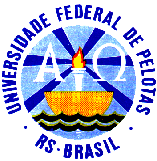 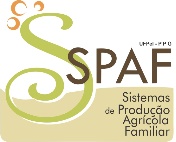 UNIVERSIDADE FEDERAL DE PELOTASPRÓ-REITORIA DE PESQUISA E PÓS-GRADUAÇÃODEPARTAMENTO DE PÓS-GRADUAÇÃO1AREQUERIMENTO DE INSCRIÇÃO – Seleção aluno especial 2023 – 1º SemestrePROGRAMAPPGSPAFIDENTIFICAÇÃO DO CANDIDATONOME COMPLETO:NOME COMPLETO:NOME COMPLETO:NOME COMPLETO:NOME COMPLETO:NOME COMPLETO:NOME COMPLETO:NOME COMPLETO:NOME COMPLETO:NOME COMPLETO:NOME COMPLETO:NOME COMPLETO:NOME COMPLETO:NOME COMPLETO:NOME COMPLETO:NOME COMPLETO:NOME COMPLETO:CPF:CPF:IDENTIDADE:IDENTIDADE:IDENTIDADE:ÓRGÃO EMISSOR:ÓRGÃO EMISSOR:ÓRGÃO EMISSOR:ÓRGÃO EMISSOR:ÓRGÃO EMISSOR:UF:UF:DATA DE EMISSÃODATA DE EMISSÃODATA DE EMISSÃODATA DE NASCIMENTO:DATA DE NASCIMENTO:DATA DE NASCIMENTO:NACIONALIDADENACIONALIDADENACIONALIDADENACIONALIDADEVISTO PREMANENTEVISTO PREMANENTEVISTO PREMANENTEVISTO PREMANENTEVISTO PREMANENTEVISTO PREMANENTESEXOSEXO SIM	 NÃO SIM	 NÃO SIM	 NÃO SIM	 NÃO SIM	 NÃO SIM	 NÃO M 	  F M 	  FDOCUMENTO MILITAR (Nº SÉRIE)DOCUMENTO MILITAR (Nº SÉRIE)DOCUMENTO MILITAR (Nº SÉRIE)DOCUMENTO MILITAR (Nº SÉRIE)DOCUMENTO MILITAR (Nº SÉRIE)DOCUMENTO MILITAR (Nº SÉRIE)PASSAPORTEPASSAPORTEPASSAPORTEPASSAPORTEPASSAPORTEPASSAPORTEPASSAPORTEPASSAPORTEPASSAPORTEFOTOFOTOTÍTULO ELEITORALTÍTULO ELEITORALTÍTULO ELEITORALTÍTULO ELEITORALZONAZONAZONAZONAMUNICÍPIO/ESTADOMUNICÍPIO/ESTADOMUNICÍPIO/ESTADOMUNICÍPIO/ESTADOMUNICÍPIO/ESTADOMUNICÍPIO/ESTADOMUNICÍPIO/ESTADOENDEREÇO RESIDENCIAL:ENDEREÇO RESIDENCIAL:ENDEREÇO RESIDENCIAL:ENDEREÇO RESIDENCIAL:ENDEREÇO RESIDENCIAL:ENDEREÇO RESIDENCIAL:ENDEREÇO RESIDENCIAL:ENDEREÇO RESIDENCIAL:ENDEREÇO RESIDENCIAL:ENDEREÇO RESIDENCIAL:ENDEREÇO RESIDENCIAL:ENDEREÇO RESIDENCIAL:ENDEREÇO RESIDENCIAL:ENDEREÇO RESIDENCIAL:ENDEREÇO RESIDENCIAL:CEP:CIDADE:CIDADE:CIDADE:CIDADE:CIDADE:CIDADE:CIDADE:CIDADE:UF:UF:PAÍSPAÍSPAÍSDDD:DDD:TEL:E-mail:E-mail:E-mail:E-mail:E-mail:E-mail:E-mail:E-mail:E-mail:E-mail:E-mail:E-mail:E-mail:E-mail:E-mail:E-mail:E-mail:FORMAÇÃO ACADÊMICAGRADUAÇÃONOME DO CURSO:ANO DE CONCLUSÃO:INSTITUIÇÃO:INSTITUIÇÃO:INSTITUIÇÃO:PAÍS:CIDADE:UF:PÓS-GRADUAÇÃONOME DO CURSO:NÍVEL:ANO DE CONCLUSÃO:INSTITUIÇÃO:INSTITUIÇÃO:INSTITUIÇÃO:PAÍS:CIDADE:UFNOME DO CURSO:NÍVEL:ANO DE CONCLUSÃO:INSTITUIÇÃO:INSTITUIÇÃO:INSTITUIÇÃO:PAÍS:CIDADE:UFATUAÇÃO PROFISSIONAL E LOCAL DE TRABALHOInstituiçãoPeríodoPeríodoTipo de atividade (docência, pesquisa, extensão, promoção e atividade particular)Indique cronologicamente, começando pela mais recente, suas últimas atividades profissionais remuneradas.InstituiçãoDesdeAtéTipo de atividade (docência, pesquisa, extensão, promoção e atividade particular)Indique cronologicamente, começando pela mais recente, suas últimas atividades profissionais remuneradas.Escolha das disciplinas disponíveis no edital*Escolha*Máquinas para condução de culturas SimOrganização Gerenciamento e Administração na Agricultura Familiar SimAgrossociobiodiversidade e Sementes Crioulas SimENDEREÇO PARA ENVIO DA DOCUMENTAÇÃO*E-mail: ppgspaf@gmail.comJuntamente com o Requerimento de Inscrição o candidato deverá anexar a seguinte documentação:a) PDF do Diploma de Graduação ou atestado de conclusão de Curso que deverá ser substituído no ato de efetivação da matrícula.b) PDF do Curriculum Vitae (CV Lattes).c) PDF do Histórico Escolar do Curso de Graduação.d) PDF da Carteira de Identidade, CPF, do Título de Eleitor, do Certificado de Reservista e da Certidão de Casamento, em caso de mudança do nome.e) PDF de uma fotografia 3x4 recente.f) PDF do comprovante de pagamento de uma taxa de R$ 150,00 (Cento e Cinquenta Reais), que deve ser feito por GRU, através do link: http://consulta.tesouro.fazenda.gov.br/gru_novosite/gru_simples.asp e segundo os dados abaixo indicados: Unidade Gestora (UG): 154047 Gestão: 15264 Código de Recolhimento: 28911-6Juntamente com o Requerimento de Inscrição o candidato deverá apresentar uma carta de intenções (com no máximo duas páginas, digitadas em espaço dois, fonte Times New Roman, corpo 12, papel A4, margens 2,5 cm, salvo no formato PDF), na qual apresentará os motivos pelos quais se interessa em cursar a(s) disciplina(s). Podem ser anexados documentos que comprovem o(s) motivo(s) exposto(s) na carta de intenções.*O processo de inscrição se dará exclusivamente por e-mail. A documentação, obrigatoriamente, deverá ser anexada no formato PDF. Os documentos escaneados deverão ser legíveis.